Група: Е-81Предмет: Фізична культураУрок № 54        Дата:  23.03.2020Модуль: Легка атлетикаПеред початком заняття потрібно заміряти пульс(ЧСС) За 10 сек. × 6 = 80-90уд./хв.РОЗМИНКАНАВЧАННЯ ТЕХНІЦІ МЕТАННЯ М’ЯЧА:Біг (розвиток швидкісної витривалості):Поглиблене вивчення техніки стрибка у довжину з місця:Вправи ЗФП :Заміряти пульс(ЧСС) За 10 сек. × 6 =60-90 уд./хв.Удосконалити техніку метання м`яча.Урок № 55        Дата:  23.03.2020Модуль: Легка атлетикаПеред початком заняття потрібно заміряти пульс(ЧСС) За 10 сек. × 6 = 80-90уд./хв.НАВЧАННЯ ТЕХНІКИ СТРИБКА У ДОВЖИНУ:Стрибок в довжину поділяється на чотири фази: РОЗБІГ, ВІДШТОВХУВАННЯ, ПОЛІТ і ПРИЗЕМЛЕННЯ (Рис. 10).У фазі розбігу стрибун прискорюється до максимально контрольованої швидкості.У фазі відштовхування стрибун набирає вертикальну швидкість і намагається мінімізувати втрати горизонтальної швидкості.У фазі польоту стрибун готується до приземлення.Стрибуни використовують найпростіший для засвоєння варіант техніки – «Зігнувши ноги», більш фізично підготовлені спортсменів з вадами інтелекту можуть використовувати наступні варіанти техніки стрибка у довжину з розбігу: «Прогнувшись» і «Ножиці».У фазі приземлення стрибун намагається збільшити потенційно можливу дальність стрибка і зменшити втрати при приземленні.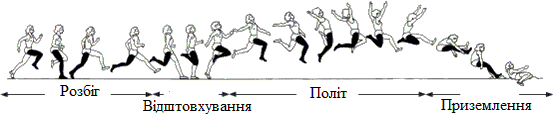 Рис. 10. Стрибок у довжинуЗаміряти пульс(ЧСС) За 10 сек. × 6 =60-90 уд./хв.Удосконалити техніку стрибка у довжину.Колові оберти головою в праву та ліву сторонуВ. п. – основна стійка.1-4 – коловий оберт головою в праву сторону. 5-8 – коловий оберт головою в ліву сторону.х 4 разиНахили головою вперед – назад, праворуч – ліворучВ. п. – основна стійка.1 – нахил голови вперед. 2 – нахил голови назад.– нахил голови праворуч.– нахил голови ліворуч.х 4 разиПоперемінна пружна зміна рук:В. п. – права рука догори, ліва –вниз. 1-2 – права рука догори, ліва –вниз.3-4 – ліва рука догори, права –вниз.х 4 разиСкручування тулуба в праву та ліву сторони:В. п. – основна стійка, руки на поясі. 1-2 – поворот тулуба в праву сторону. 3-4 – поворот тулуба в ліву сторону.Методичні рекомендації: голову тримати рівно.х 4 разиНахили тулуба в праву та ліву сторону:В. п. – основна стійка, руки на пояс. 1 – 2 – нахил в праву сторону.3 – 4 – нахил в ліву сторону.х 4 разиНахили тулуба вперед – назад:В. п. – основна стійка руки на пояс. 1 – 2 – нахил тулуба вперед.3 – 4 – нахил тулуба назад.Методичні рекомендації: погляд спрямований вперед, спина прогнута в хребті.х 4 разиНахили тулуба до правої ноги, до середини, до лівої ноги:В. п. – сід ноги нарізно, руки в сторони.1 - Пружній нахил до лівої ноги, торкнутись руками носка. 2 - Те саме уперед, торкнутись руками підлоги.3 - Те саме до лівої ноги, торкнутись руками носка. В. п.Методичні рекомендації: ноги в колінах не згинати, кінчиками пальців рукдістати до стоп та підлоги.8 разівНахили тулуба вперед-вниз:В. п. – основна стійка1 – 3 – нахил тулуба вперед-вниз 4 – В. п.Методичні рекомендації: ноги в колінах не згинати, кінчиками пальців рукдістати до стоп та підлоги.х 4 разиПерехід з ноги на ногу:В. п. – упор присівши на праву ногу, ліву в сторону. 1 - Поштовхом лівої змінити положення ніг.2 - Те саме в іншу сторону.Методичні рекомендації: спина рівна.х 4 разиВипади:В. п. – основна стійка руки на поясі1-3 – випад правою (лівою) ногою вверх-вперед 4 – прийняти В. п.х 4 разиОзнайомлення спортсменів з технікою метання м’яча:Техніка метання м’яча складається з наступних фаз (Рис. 8):Тримання м’яча;Замах;Розбіг;Кидок.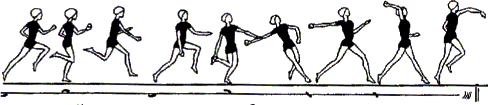 Рис. 8. Техніка метань м’ячаТехнічні характеристики:Кидок м’яча відбувається ривковим рухом («хльостом») із-за голови.Розбіг виконується на доріжці шириною по можливості 4 м. При розбігу не можна допускати обертання тулуба.Перехід до виконання кидка відбувається за рахунок передостаннього схресного кроку, коли права нога виноситься вперед.Ноги сприяють кидку, випрямляючись одна за другою (спочатку права, потім ліва). Рух тулуба вперед після кидка «гаситься» наступним кроком.Технічні характеристики ТРИМАННЯ МЯЧА:Вказівний і середній пальці розміщені позаду м’яча, а великий і без іменний підтримують його збоку.Рука не напружена.Помилки при хваті:М’яч лежить в долоні, всі пальці охоплюють його. М’яч утримують лише великий і вказівний пальці.В обох випадках ускладнюється своєчасний випуск м’яча.Технічні характеристики виконання ЗАМАХУ:В кінці розбігу розігнути руку і виконати замах назад;Одночасно повертати тулуб направо;Далі виконується «схресний крок», тобто виконується крок правою ногою носком назовні, с поворотом тазу в ту же сторону;Цей крок виконується значно швидше інших, для того, щоб обігнати тулуб.Технічні характеристики виконання КИДКУ:Кидок починається одразу, як маса тіла буде перенесена на праву ногу.При виконанні кидка права нога випрямляється, праве плече швидко виводиться вперед, лікоть руки, яка виконує кидок повертається догори і дещо зігнута ліва нога ставиться попереду тулуба, здійснюється упор.Спортсмен опиняється у положенні натягнутого лука.З положення натягнутого лука спортсмен робить рукою «хльост» вперед.Маса тіла переміщається на ліву ногу, яка тепер також випрямляється.Права нога довго на відривається від доріжки. Після виконання кидка за допомогою правої ноги ви «гасите» рух тіла вперед.Методичні рекомендації: Даний вид програми надає значні можливості для участі спортсменів з низьким рівнем здібностей. Учасники можуть використовувати будь-яку техніку метання, томупереважна більшість спортсменів виконує метання м’яча без виконання фази «розбігу».до 15 хв.-	імітація метання м’яча без м’яча2 – 3 хв.-	імітація метання м’яча з м’ячем без випускання2 – 3 хв.-	метання з місця (рис. 9) (Гра «Влуч в ціль»)Спортсмени використовують в якості мішені велосипедну шину, закріпіть в верхньому куті футбольних воріт, або м’яч, звисаючий з планки.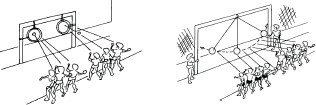 Рис. 9. Варіанти гри «Попади в ціль»до 10 хв.Методичні рекомендації: вносити корекцію під час виконання з метою покращення технікивиконання.Можливі помилкиШляхи виправленняПри хваті м’яча його тримають або дуже міцно абодуже слабо.Добре вивчити техніку хвату м’яча.Таз та права нога дуже вивернуті праворуч.Акцентуйте увагу на виніс носка стопи вперед.Намагайтесь виконати «скручування» в поясі.Рука, яка виконує кидок не повністю випрямлена.Акцентуйте увагу на виведенні руки назад. Більшевиконуйте кидків з місця.При виконанні кидка, рука, яка виконує кидок дуже відводиться в сторону від тулуба.Виконуйте вправи для плечей на розтягування і нарухливість; метання в ціль виконувати кидком із-за голови.При виконанні кидка, голова і верхня частина тулубавідхиляється ліворуч.Виконуйте далекі кидки через високі перепони. Прицьому слідкуйте за траєкторією польоту.Ліва нога «стопорить», в результаті чого спортсмензгинається вперед.Виконуйте більше кидків, при цьому ліву ногу ставтена доріжку (грунт) зверху, а потім випрямляйтесь.Права нога виставлена вперед, тому неможливенормальне перенесення зусилля.Вправи виконуйте повільно і правильно виконуйтевідлік.-	з високого старту4	х 120 м-	стрибки у довжину з місця (в яму)6 – 7 стриб.-	розвиток м’язів живота (В. П. – лежачи на спині);3 х 7 – 10 разів-	розвиток м’язів спини (В. П. – лежачи на животі, руки за головою, ногизафіксовані, піднімання тулуба);3 х 5 – 7 разів-	присідання;6 – 7 разів-	стрибки на двох ногах на місці.3 х 15 разівТехнічні характеристики ФАЗИ РОЗБІГУ (Рис. 11):Довжина розбігу коливається від 10 бігових кроків (для початківців) до 20.Техніка бігу схожа на техніку спринтера.Контрольована швидкість збільшується до бруска для відштовхування.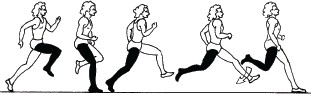 Рис. 11. Фаза розбігуМетодичні рекомендації: Спостерігати за прискоренням і бігом з оптимальною швидкістю. Спостерігати за ритмом рухів в цілому. Наголошувати на тому, щоб швидкість не знижувалась.до 20 хв.Визначити оптимальну кількість бігових кроків.Технічні характеристики ФАЗИ ВІДШТОВХУВАННЯ (Рис. 12):Постановка ноги відбувається активно і швидко, рухом «вниз і назад». (1)Час відштовхування мінімальний, зі швидкою роботою поштовхової ноги.стегно махової ноги піднімається до горизонталі. (2)Гомілковостопний, колінний і кульшовий суглоби повність випрямлені.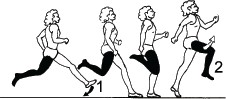 Рис. 12. Фаза відштовхуванняМетодичні рекомендації: Спостерігати за виконанням стрибка з переді і з боку. Наголошувати, що погляд спрямований вперед. Спостерігати, щоби швидкість і випрямленнягомілковостопного, колінного і кульшового суглобів були пов’язані між собою. Спостерігати за положенням махової ноги.ФАЗА ПОЛЬОТУТехнічні характеристики фази польоту способом «Зігнувши ноги» (Рис. 13):Махова нога залишається в том же положенні, що і при відштовхуванні.Тулуб продовжує залишатись випрямленим, спрямованим вверх.Поштовхова нога залишається позаду більшу частину польоту.Поштовхова нога згинається і просувається вперед-вверх ближче до завершення польоту.Обидві ноги випрямляються вперед для приземлення.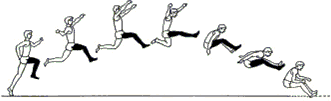 Рис. 13. Стрибок способом «Зігнувши ноги»Методичні рекомендації: Допомогти початківцям використовувати підходящу техніку. Спостерігати за рухом рук і положенням тулуба. Впевнитись, що любі зміни/покращення  техніки допомагають спортсмену. Спостерігати за положенням махової ноги.Технічні характеристики ФАЗИ ПРИЗЕМЛЕНИЯ (Рис. 14):Ноги майже повністю випрямленні.Тулуб нахилено вперед.Руки відведені назад.Стегна просуваються вперед по направленню до місця контакту стоп з піском.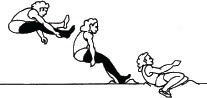 Рис. 14. Фаза приземленняМетодичні рекомендації: Дотримуватись техніки безпеки у ямі з піском. Спостерігати за положенням ніг перед приземленням і рухами під час приземлення. Перевірте, що пісок і місцевідштовхування знаходяться на одному рівні. Випрямляти ноги вперед одночасно з нахилом вперед тулуба. Не підсідати і не відхилятись назад при відштовхуванні.Підвідні вправи та імітаційні вправи:В ходьбі швидким кроком ставити поштовхову ногу так, як вона ставиться на планку для відштовхування.В ходьбі на кожен 3 – 5 крок виконується відштовхування.Підстрибнути і підняти догори майже випрямлені ноги.Підстрибнути і підняти догори майже випрямлені ноги з просуванням.1 – 2 хв.1 – 2 хв.3 – 5 разів3 – 5 разів3 – 5 разів-	Виконання стрибків з 5 – 7 бігових кроків.2 -3 стриб.Методичні рекомендації: Підвищення частоти кроків в кінці розбігу. Активна постановка на опору стопу при відштовхуванні. Потужний рух маховою ногою при відштовхуванні. Повневипрямлення гомілковостопного, колінного і кульшового суглобів при відштовхуванні.Можливі помилкиШляхи виправленняГолова закинута назад, спина прогнута.Голову тримайте прямо, погляд спрямований застрибкову яму.Тулуб дуже сильно нахилено вперед, поштовхова нога«стопорить» рух.Перед відштовхуванням тулуб повинен бути увертикальному положенні. Поштовхова нога дуже швидко торкається бруска.Верхня частина тулуба дуже нахилена вперед, черезце не виходить зробити крок маховою ногою.Перед відштовхуванням необхідно дещо випрямитетулуб.Перед приземленням ноги не достатньо підняті.При	відштовхуванні	більше	випрямляйтесь.Необхідно виконувати вправи для м’язів живота.В польоті тіло відхиляється в сторону – необхідноробити вирівнюючи рухи.Відштовхування виконуйте по прямій лінії.В польоті ноги надмірно зігнуті.При відштовхуванні випрямляєтесь і зберігайте такеположення в польоті.Ноги приземляються не на однаковому рівні.В польоті піднімайте ноги на однакову висоту.При приземленні коліна занадто напружені.Коли ноги торкаються піску, коліна і стегна повиннім’яко пружинити.При приземленні стрибун опирається руками назад.Щоб не впасти назад, необхідно стегна виноситидальше вперед.При приземленні стрибун дещо рано опустив ногичерез це «вилітає» зі стрибкової ями вперед.Більше	випрямлять	вже	при	відштовхуванні.Необхідно виконувати вправи для м’язів живота.